  KEMENTERIAN AGAMA REPUBLIK INDONESIA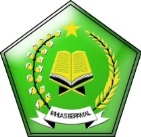 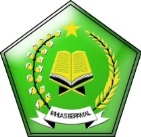 KANTOR KEMENTERIAN AGAMA KOTA PROBOLINGGOMADRASAH ALIYAH NEGERI 2   Jl. Soekarno Hatta No.255 Telp. (0335) 421842 Kota Probolinggo Kode Pos. 67212Email : man_koprob_02@yahoo.co.id Website:www.man2kotaprobolinggo.sch.idREGISTRASIYang bertanda tangan di bawah ini :N a m a		: Tempat/Tgl. Lahir		: NIS/NISN		: Program Studi		: IIKSemester/Tahun masuk		: Genap / 2018Alamat			: Mengajukan Registrasi Kontrak Belajar pada semester ganjil/genap*) tahun pelajaran 2019-2020 sebagai siswa pada semester genap (4) Program Studi IIK di Madrasah Aliyah Negeri 2 Kota Probolinggo.Probolinggo, 02 Januari 2019Mengetahui 				        	Orang Tua/Wali Siswa					Siswa*) 1. Coret yang tidak perlu    2. Dibuat rangkap 2 (1 lembar untuk siswa dan 1 lember untuk Pembimbing Akademik)3. KRSS dan Regristasi dilaksanakan mulai tanggal 2 – 9 Januari 2020, jika tidak melaksanakan dianggap mengundurkan diri  KEMENTERIAN AGAMA REPUBLIK INDONESIAKANTOR KEMENTERIAN AGAMA KOTA PROBOLINGGOMADRASAH ALIYAH NEGERI 2 Jl. Soekarno Hatta No.255 Telp. (0335) 421842 Kota Probolinggo Kode Pos. 67212Email : man_koprob_02@yahoo.co.id Website:www.man2kotaprobolinggo.sch.idKARTU RENCANA STUDI SEMENTARA  (KRSS)NAMA SISWA		: NIS/NISN		: TAHUN PELAJARAN		: 2019/2020PROGRAM STUDI		: IBBSEMESTER		: Genap (4)TAHUN MASUK		: 2018Probolinggo, 02 Januari 2020MenyetujuiPembimbing Akademik						Siswa_____________________ 						___________________MengesahkanBagian Akademik  Dra. Listiyawati SuheriniNoKode KD/UKBMMata PelajaranBeban Belajar/JP13.6 – 3.10 Al Qur’an Hadis223.6 – 3.11Akidah Akhlak 233.5 – 3.7 Fiqih243.15 – 3.25 SKI253.4 – 3.6 Pendidikan Kewarganegaraan263.11 – 3.20 Bahasa Indonesia473.5 – 3.5 Bahasa Arab283.6 – 3.10 Sejarah Indonesia293.6 – 3.9 Bahasa Inggris2103.6 – 3.10 Matematika Wajib4113.3 – 3.4 Seni Budaya2123.6 – 3.10 Penjaskes3133.3 – 3.4 Prakarya dan Kewirausahaan2143.5 - 3.9Tafsir – Ilmu Tafsir3153.5 - 3.9Hadist – Ilmu Hadist3163.12 - 3.14Fiqih – Usul Fiqih3173.6 - 3.9Ilmu Kalam2183.6 - 3.11Akhlak2193.5 - 3.8Bahasa Arab Peminatan3203.6 – 3.10 Lintas Minat4